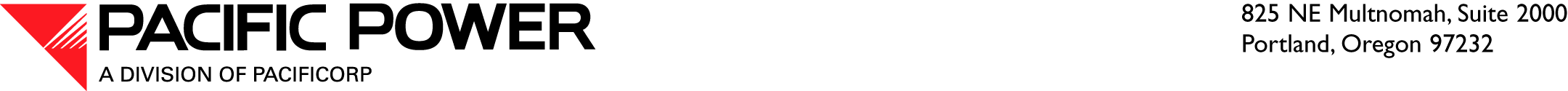 May 29, 2014VIA ELECTRONIC FILINGAND OVERNIGHT DELIVERYWashington Utilities and Transportation Commission1300 S. Evergreen Park Drive S.W.P.O. Box 47250Olympia, WA  98504 7250Attn:	Stephen V. King	Executive Director and SecretaryRE:	Docket No. UE-14____--Affiliated Interest Filing—PacifiCorp and CE CasecnanDear Mr. King:Under the provisions of RCW 80.16.020 and in accordance with WAC 480-100-245, Pacific Power & Light Company (Pacific Power or Company), a division of PacifiCorp, provides notice of an affiliated interest transaction with CE Casecnan for which PacifiCorp will sell certain spare parts to CE Casecnan.  PacifiCorp will submit a verified copy of the Purchase Order supporting this transaction when it becomes available.PacifiCorp is a wholly-owned indirect subsidiary of Berkshire Hathaway Energy. CE Casecnan is also a wholly-owned indirect subsidiary of Berkshire Hathaway Energy through CE Generation Inc. RCW 80.16.020 includes in its definition of “affiliated interest,” “every corporation five percent or more of whose voting securities are owned by any person or corporation owning five percent or more of the voting securities of such public service company or by any person or corporation in any such chain of successive ownership of five percent or more of voting securities.” Therefore, Berkshire Hathaway Energy’s ownership interest in PacifiCorp and CE Casecnan creates an affiliated interest.CE Casecnan owns and operates hydroelectric generation facilities in the Philippines. CE Casecnan is preparing for the upcoming monsoon season. Certain required parts have been ordered from the manufacturer that will take up to 20 weeks to arrive. CE Casecnan does not participate in any utility mutual aid agreements. Receiving the parts from PacifiCorp is the quickest, most efficient way for CE Casecnan to acquire necessary parts to avoid prolonged outages and be able to respond effectively during monsoon season. PacifiCorp has the necessary parts and can provide them to CE Casecnan without compromising its own operations or ability to provide reliable electric service.CE Casecnan will pay PacifiCorp the cost of the parts, which is higher than market, plus other administrative expenses. Please contact Natasha Siores at 503-813-6583 if you have any questions.Sincerely,R. Bryce DalleyVice President, RegulationEnclosures